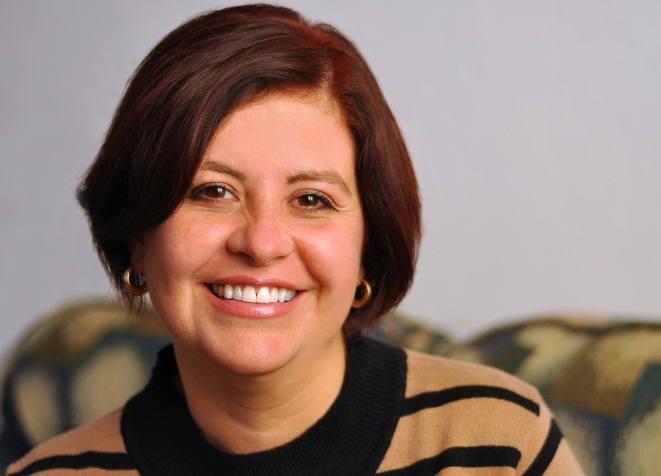 ErfahrungZusammenfassungNam id odioaugue.Ut dolor nibh, vehicula a consectetur id, laoreetetarcu.Suspendissesedconsequatdui.Classaptenttacitisociosquadlitoratorquentperconubia nostra, per inceptoshimenaeos.Etiam a metusvestibulum, pharetraeros ac, aciniatellus.Duisegetelitsedarcususcipitaliquama id.FähigkeitenMaecenas pedepurus, tristique acTempus eget, egestas quis, maurisCurabitur non erosNullam hendrerit bibendum justoFusceiaculis, est quislacinia pretiumCurabiturvariusfringillanislQuisque ornare placerat risusUt molestie magna an mi.Integer aliquet mauris et nibhUt mattis ligula posuere velitDuis a quam non nequelobortisCurabitur varius fringilla nislDuis pretium mi euismod eratMaecenas id augueNam vulputateAusbildungMasters Abschluss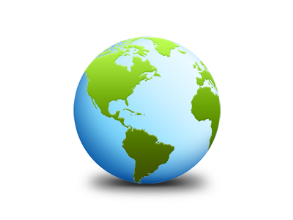 Université Amiens			2010 - 2012LicentiatedegreeUniversité Paris Nanterre		2001 - 20092011 - HeuteWebmasterSMRH Donecutest in lectusconsequatconsequat. Etiameget dui.2009 – 2011Word Press EntwicklerIT und YouPellentesqueeleifendodioodio, sedlaoreet ante gravidaquis. Crasactortoracnislviverramattis.2007 – 2009WebentwicklerMarketing AGAliquam an cursus lacus. Cum sociisnatoquepenatibus et magnisdisparturient montes, nasceturridiculus mus.2005 – 2007WebdesignerKarooblue GroupNtegersodalessem quam, vitae portaeroseleifendeget. Cras id dignissimurna, utultriciesarcu. Morbielementumnulla in lacus luctusblandit.